Об утверждении программы комплексного развития транспортной инфраструктуры сельского поселения Аккузевский сельсовет муниципального района Илишевский район Республики Башкортостан на 2019-2035 годыРуководствуясь Федеральным законом от 06.10.2003 г. № 131-ФЗ «Об общих принципах организации местного самоуправления в Российской Федерации», постановлением Правительства Российской Федерации от 25.12.2015 № 1440 «Об утверждении требований к программам комплексного развития транспортной инфраструктуры поселений, городских округов», Постановляю:Утвердить программу комплексного развития транспортной инфраструктуры сельского поселения Аккузевский сельсовет муниципального района Илишевский район Республики Башкортостан на 2019-2035 годы (прилагается).Разместить на официальном сайте администрации сельского поселения Аккузевский сельсовет муниципального района Илишевский район Республики Башкортостан в сети интернет.Решение главы сельского поселения от 03.08.2016 года 8-1 «Об утверждении программы комплексного развития транспортной инфраструктуры сельского поселения Аккузевский сельсовет муниципального района Илишевский район Республики Башкортостан на 2016-2020 годы» отменить.Контроль за исполнением настоящего постановления оставляю за собой.Глава  сельского  поселения                                                В.Р.АхметьяновУТВЕРЖДЕНАпостановлением главы  сельского поселения Аккузевский сельсовет муниципального района Илишевский районРеспублики Башкортостан                                                                                                      от 12.10.2018  г.  № 35Программакомплексного развития транспортной инфраструктуры сельского поселения Аккузевский сельсоветмуниципального района Илишевский район Республики Башкортостанна  2019-2035 годыСОДЕРЖАНИЕВведениеПаспорт программыОбщие сведения1. Состояние транспортной инфраструктуры 2. Перспективы развития транспортной инфраструктуры 3. Финансовые потребности для реализации программы 4. Перечень программных мероприятий 5. Оценка эффективности мероприятий 6. Управление программойВведениеОдним из основополагающих условий развития поселения является комплексное развитие транспортной инфраструктуры. Этапом, предшествующим разработке основных мероприятий Программы, является проведение анализа и оценка социально экономического и территориального развития муниципального образования.Анализ и оценка социально-экономического и территориального развития муниципального образования, а также прогноз его развития проводится по следующим направлениям:демографическое развитие;перспективное строительство;состояние транспортной инфраструктуры.Программа направлена на обеспечение надежного и устойчивого обслуживания потребителей услугами, снижение износа объектов транспортной инфраструктуры. Основными целями программы являются:обеспечение безопасности, качества и эффективности транспортного обслуживания	населения, а также юридических лиц и индивидуальных предпринимателей, осуществляющих экономическую деятельность (далее субъекты экономической деятельности) на территории муниципального образования;обеспечение доступности объектов транспортной инфраструктуры для населения и субъектов экономической деятельности в соответствии с нормативами градостроительного проектирования поселения;развитие транспортной инфраструктуры в соответствии с потребностями населения в передвижении, субъектов экономической деятельности в перевозке пассажиров и грузов на территории муниципального образования;развитие транспортной инфраструктуры, сбалансированной с градостроительной деятельностью в муниципальном образовании;обеспечение условий для управления транспортным спросом;создание приоритетных условий для обеспечения безопасности жизни и здоровья участников дорожного движения по отношению к экономическим результатам хозяйственной деятельности;создание приоритетных условий движения транспортных средств общего пользования по отношению к иным транспортным средствам;условия для пешеходного и велосипедного передвижения населения;эффективность функционирования действующей транспортной инфраструктуры.Бюджетные средства, направляемые на реализацию Программы, должны быть предназначены для реализации проектов модернизации объектов транспортной инфраструктуры и дорожного хозяйства, связанных с ремонтом, реконструкцией существующих объектов, а также строительством новых объектов.Паспорт программыОбщие сведенияСельское поселение Аккузевский сельсовет находится на северо-западе от столицы Республики Башкортостан г. Уфа. СП Аккузевский сельсовет образовано в 1935 году. Административный центр СП Аккузевский сельсовет–  с. Аккузево, расположено в . от административного центра Илишевского  района -  с. Верхнеяркеево и 145,0  км. от столицы Республики Башкортостан – г. Уфы. В поселении в основном одноэтажные кирпичные и деревянные строения, имеются  двухэтажные здания. В состав СП Аккузевский                                                                                                                                                                                                                                                                                                                                                                                                                                                                                                                                                                                                                                                                                                                                                                                                                                                                                                                                                                                                                                                                                                                                                                                                                                                                                                                                                                                                                                                                                                                                                                                                                                                                                                        сельсовет входят пять  населенных пунктов, с общей численностью населения – 1065 человек и количеством дворов – 418 шт. в том числе:с. Аккузево  –  238 домовладений;д.Шамметово   –  157   домовладение;д.Кипчаково  –  78 домовладений;д.Князь-Елга– 41 домовладений;д. Калинино– 40 домовладение;Общая площадь земель муниципального образования  - , в том числе земель сельхозугодий –5086 га,  площадь застроенных земель – .                                                                                                                                                                                                                                                                                               Рисунок 1. Расположение Илишевского муниципального района на карте Республики Башкортостан. 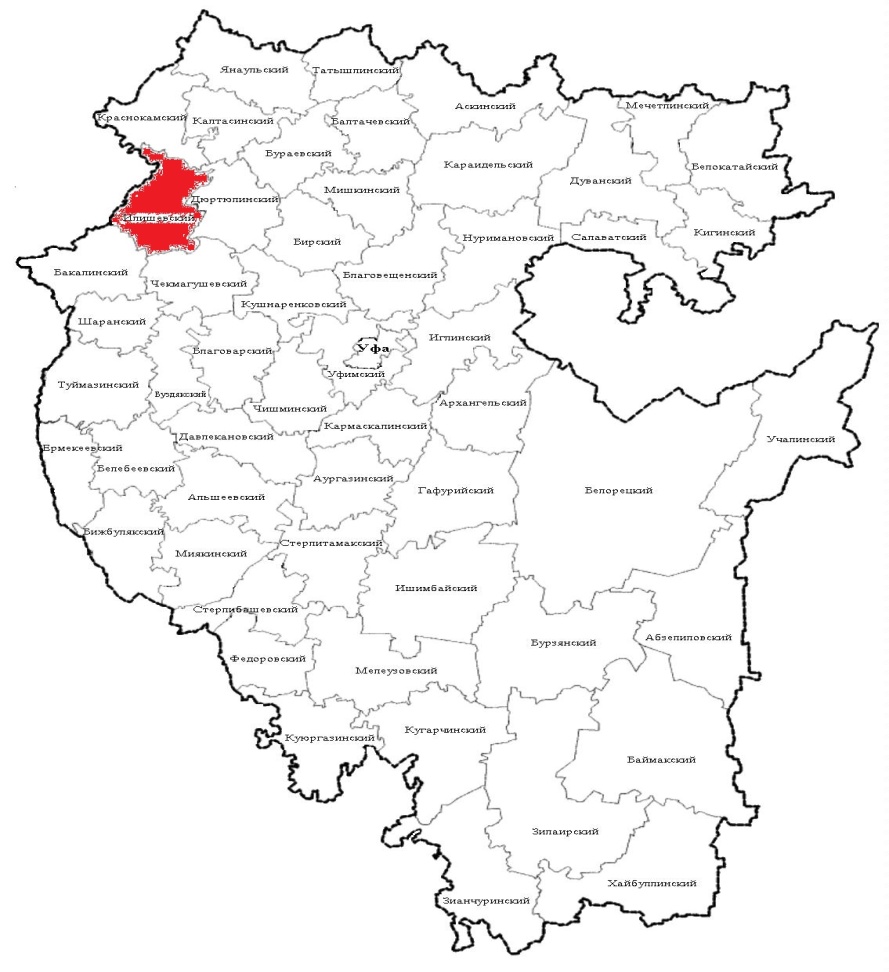     Через территорию Илишевского муниципального района проходит автомагистраль М-7 «Волга». От административного центра Илишевского муниципального района села Верхнеяркеево идут региональные автодороги в с. Аккузево. Расстояние от с. Аккузево до г. Уфа составляет 175 км.Село Аккузево – административный центр сельского поселения Аккузевский сельсовет с населением 567 человек - расположено в северо-западной части территории сельского поселения, в 15 км от районного центра с. Верхнеяркеево, в 145 км от ближайшей ж/д станции Уфа.Село Шамметово расположено в 3 км южнее административного центра сельского поселения с.Аккузево. Население – 198 человек.Деревня Калинино расположена в 3 км юго-западнее административного центра сельского поселения с.Аккузево. Население – 43 человек.Деревня Кипчаково расположено в 5 км северо-восточнее административного центра с. Аккузево. Население–151 человек.С юго-западной стороны  к деревне подходит автодорога районного значения с твердым покрытием отвод от автотрассы Верхнеяркеево – Уфа –Ишкарво-Лаяшты, по которой осуществляется транспортная связь села с другими населенными пунктами.Деревня Князь-Елга – расположена в 7 км. северо-западнее админитсративного центра сельского поселения Аккузево. Население – 43 человек. В промышленности развиты, главным образом, те виды экономической деятельности, которые базируются на местном природном и сельскохозяйственном сырье: растениеводство и животноводство.На территории сельского поселения функционируют следующие предприятия:КФХ Ихсанов И.Р. с.ВерхнеяркеевоВ настоящее время хозяйственно-питьевое водоснабжение базируется на использовании подземных вод и поверхностных вод. По обеспеченности водными ресурсами Илишевский район и, в частности, сельское поселение Аккузевский сельсовет относится к относительно надежно обеспеченным по подземным источникам водоснабженияСети организованного водоотведения и ливневой канализации в населенных пунктах сельского поселения Аккузевский сельсовет отсутствуют. Население пользуется надворными туалетами с выгребными ямами. Навозосодержащие стоки от животноводческих ферм нерегулярно и без предварительной обработки вывозятся на поля.  Населенные пункты сельского поселения Аккузевский сельсовет газифицированы. Газоснабжение осуществляется через АГРС «Телепаново». Газ высокого и среднего давления распределяется по потребителям. Газ низкого давления подается в жилые дома после понижения давления в ГРП (ШРП). Газ подается на хозяйственно-бытовые, коммунальные нужды; на технологические нужды промышленныхи сельскохозяйственных предприятий. Электроснабжение населенных пунктов сельского поселения Аккузевский сельсовет МР Илишевский район осуществляется ОАО «Башкирэнерго» по воздушным линиям ВЛ – 110, 35, 10 кВ.Основными потребителями тепла на территории сельского поселения Аккузевский сельсовет являются жилая застройка, общественные здания, объекты здравоохранения, культуры и промышленные предприятия.В настоящее время теплоснабжение социальных объектов и общественно – административных зданий в с. Аккузево (школы, детского сада, СДК) осуществляется от одной автономных газовой котельной; в с.Аккузево – школа, СДК и библиотека, детсад и врачебная амбулатория - от автономной газовой котельной; В других населенных пунктах сельского поселения общественных зданий не имеется. Теплоснабжение большей части индивидуальной жилой застройки в населенных пунктах сельского поселения от индивидуальных газовых котлов отопления, оставшейся части – печное и от электрокотлов отопления. На территории МР Илишевский район услуги мобильной телефонной связи предоставляют федеральные сотовые операторы: МТС, «Сотовая связь Башкортостана», «Мегафон» и «Билайн». Населённые пункты на территории сельского поселения входят в зону покрытия этих операторов мобильной связи. Вышек сотовой связи на территории сельского поселения нет.По данным Администрации сельского поселения Аккузевский сельсовет на территории поселения находятся следующие объекты культурно-бытового обслуживания населения:с. Аккузево:Администрация сельского поселения;средняя школа на 160 учащихся (факт.90), в т.ч. спортзал площадью 129,6 м2;детский сад на 25 мест (факт 20);врачебная амбулатория;отделение связи сельский дом культуры на 400 мест (факт.240) библиотекой на 11,0 тыс. томов;1 магазин товаров повседневного спроса общей торговой площадью 143,5 м2;спортплощадка 14500 кв.м. (при школе);хоккейная коробка 990 кв.м.;д. Шамметово:сельский клуб на 300 мест;  фельдшерско-акушерский пункт Существующая территориальная организация культурно-бытового обслуживания сельского поселения построена по сетевому принципу, предполагающему сочетание крупных (базовых) и малых (приближенных к месту жительства) объектов. В административном центре сельского поселения с.Аккузево размещаются все базовые объекты, осуществляющие непосредственное обслуживание населения. На 1 января 2016 года население Ишкаровского сельского поселения составляло 1109 человек.Таблица 1. Динамика численности населения сельского поселения Аккузевский сельсовет (по данным администрации сельского поселения)Общее количество семей в сельсовете – 516, средний размер семьи по сельсовету составляет 2,78 человека.На сегодняшний день наблюдается увеличение численности населения сельского поселения, за 2002-2016 гг. население возросло на 52 человека.Таблица 2. Структура населения сельского поселения Аккузевский сельсоветТаблица 3. Возрастная структура населенияТаблица 4. Возрастная структура населенияОсновную возрастную группу трудовых ресурсов сельского поселения Аккузевский сельсовет составляет население в трудоспособном возрасте. Дополнительным резервом трудовых ресурсов являются пенсионеры по возрасту, продолжающие трудовую деятельность. В структуре трудовых ресурсов не учитывается категория работающих подростков (до 16 лет) ввиду всеобщего обязательного среднего образования.Таблица 5. Оценка трудовых ресурсовНа основании ориентировочных прогнозов возрастной структуры населения и анализа современного использования трудовых ресурсов приводятся обоснования по использованию трудовых ресурсов по этапам развития поселения.	Наибольшая занятость населения сельского поселения Аккузевский сельсовет приходится на отрасли сельского хозяйства и культурно бытового обслуживания населения. Наиболее крупные промышленные предприятия - предприятия сельского хозяйства. На них приходится 85% мест приложения труда. На начало 2016 года численность занятого в экономике населения по сельскому поселению Аккузевский сельсовет составляла 4 человек от всего трудоспособного населения. Часть населения в трудоспособном возрасте (54,79% трудовых ресурсов), занята в неучтенном частном предпринимательстве, домашнем хозяйстве, а также представлена учащимися.Таблица 6. Распределение трудовых ресурсовВ основу расселения положен принцип максимального сохранения сложившейся сети сельских поселений. Транспортная сеть призвана более активно включать население сельского поселения в экономическую, социальную, культурную жизнь района и республики и обеспечить выходы на внешние транспортные артерии.Эффективное использование имеющегося промышленного, сельскохозяйственного потенциала во многом зависит от объема инвестиций, вкладываемых в их освоение. Этому способствуют реализуемые национальные проекты и республиканские и муниципальные отраслевые программы, направленные на развитие экономики и социальной сферы.В настоящее время обеспечение населения поселения объектами обслуживания соответствует нормативным требованиям и требует увеличения строительства обслуживающих предприятий и учреждений с расширением сферы сервиса.Одним из основных факторов, определяющих перспективы экономического развития сельского поселения и его место в экономике Республики Башкортостан, является развитие агропромышленного комплекса.Целями развития агропромышленного комплекса являются создание эффективного устойчивого сельскохозяйственного производства и, вместе с тем, решение социальных проблем.Главная стратегическая задача развития аграрного сектора в перспективе – это дальнейшее поступательное его развитие с целью расширения сырьевой базы для предприятий перерабатывающей промышленности и насыщения потребительского рынка. Превращение существующего на территории муниципального образования агропромышленного комплекса в высокоразвитую систему, сочетающую в себе использование новейших технологий в области животноводства и растениеводства с производством и переработкой натуральной экологически чистой сельскохозяйственной продукции.1. Состояние транспортной инфраструктурыРазвитие транспортной системы является первым и необходимым условием экономического развития сельского поселения. С созданием эффективной транспортной сети появляется возможность углубления и расширения товарного обмена, преобразования условий жизнедеятельности и хозяйствования. Устойчивое развитие транспортной системы обеспечивает свободное перемещение товаров и услуг и улучшает условия и уровень жизни населения.Планировочный каркас территории сельского поселения Аккузевский сельсовет создают следующие дороги, отображенные в таблице 7.Таблица 7. Перечень существующих автомобильных дорог 
     Общая протяжённость автомобильных дорог общего пользования сельского поселения Аккузевский сельсовет составляет 10,41 км, (в том числе с твёрдым покрытием – 4,24 км).Таблица 8. Показатели существующей улично-дорожной сети в границах населенных пунктов сельского поселения Аккузевский сельсоветСуществующая плотность автомобильных дорог общего пользования в сельском поселении достаточно высокая, и требует дальнейшего усовершенствования.В качестве основных видов общественного пассажирского транспорта, обслуживающих все виды перевозок населения сельского поселения, принят автобус. Существенная роль в перевозках принадлежит легковому автотранспорту, принадлежащему гражданам, и, отчасти, юридическим лицам.Таблица 9. Количество и структура автомобильного парка сельского поселения Аккузевский сельсовет муниципального района Илишевский район Республики Башкортостан на 01.01.2016 г.Существующий уровень автомобилизации принят по данным на сельское поселение, и составляет 182 машин/1000 жителей.Показатель существующего уровня автомобилизации на сегодняшний день в целом ниже республиканского.Основная доля внутрипоселковых перевозок грузов и пассажиров приходится на автомобильный транспорт. Транспортно-экономические связи района складываются из вывоза сельскохозяйственной продукции, стройматериалов и ввоза торгово-снабженческих грузов, нефтепродуктов.Предприятия, обслуживающие автотранспорт на территории Илишевского района сосредоточены, в районном центре – с. Верхнеяркеево и представлены следующими наименованиями:Автозаправочные станции;Станции технического обслуживания - с. Верхнеяркеево.Территория района имеет разветвленную сеть рек и ручьев, пересечение которых с автомобильными дорогами требует возведения мостовых сооружений.Анализ технического состояния существующих искусственных сооружений говорит о неудовлетворительном состоянии автотранспортной сети на территории Илишевского района. Необходима реконструкция существующих мостовых сооружений.На территории Илишевского района организацией осуществляющей работы и услуги по строительству, ремонту, содержанию дорог и искусственных сооружений является филиал ОАО «Башкиравтодор», ООО «Дорожник» - с. Верхнеяркеево.Основным перевозчиком пассажиров в Илишевском районе является филиал ГУП «Башавтотранс». Население обслуживается автобусами, принадлежащими филиалу автотранспортного предприятия ГУП «Башавтотранс» а также частными маршрутами такси.Стратегической целью в данной отрасли является улучшение обеспечения транспортными услугами жителей муниципального образования с учетом перспективного плана развития дорожно-транспортной сети, автомобильного транспорта.Личный автотранспорт хранится в гаражах, расположенных на приусадебных участках жителей, имеются достаточные места для хранения личного автотранспорта жителей.Улично-дорожная сеть является основным образующим элементом транспортной, инженерной и социальной инфраструктуры населенных пунктов. Развитие дорожной сети и инфраструктурных объектов в комплексном развитии поселения является одним из наиболее социально-значимых вопросов.Автомобильные дороги муниципального образования, во многом определяют возможности развития поселения, по ним осуществляются автомобильные перевозки грузов и пассажиров. Сеть автомобильных дорог общего пользования местного значения обеспечивает мобильность населения и доступ к материальным ресурсам, позволяет расширить производственные возможности экономики за счет снижения транспортных издержек и затрат времени на перевозки.До 2035 года тип покрытия должен быть доведен до усовершенствованного.Развитие экономики поселения во многом определяется эффективностью функционирования автомобильного транспорта, которая зависит от уровня развития и состояния сети автомобильных дорог общего пользования местного значения.Недостаточный уровень развития дорожной сети приводит к значительным потерям экономики и населения поселения, является одним из наиболее существенных ограничений темпов роста социально-экономического развития сельского поселения Аккузевский сельсовет, поэтому совершенствование сети автомобильных дорог общего пользования местного значения имеет важное значение для поселения.Развитие дорожной сети позволит обеспечить приток трудовых ресурсов, развитие производства, а это в свою очередь	приведет к экономическому росту поселения.Автомобильные дороги подвержены влиянию природной окружающей среды, хозяйственной деятельности человека и постоянному воздействию транспортных средств, в результате чего меняется технико-эксплуатационное состояние дорог.Состояние сети дорог определяется своевременностью, полнотой и качеством выполнения работ по содержанию, ремонту и капитальному ремонту и зависит напрямую от объемов финансирования и стратегии распределения финансовых ресурсов в условиях их ограниченных объемов.В условиях, когда объем инвестиций в дорожный комплекс является явно недостаточным, а рост уровня автомобилизации значительно опережает темпы роста развития дорожной сети, на первый план выходят работы по содержанию и эксплуатации дорог.Учитывая вышеизложенное, в условиях ограниченных финансовых средств стоит задача их оптимального использования с целью максимально возможного снижения количества проблемных участков автомобильных дорог и сооружений на них.Применение программно–целевого метода в развитии автомобильных дорог общего пользования местного значения позволит системно направлять средства на решение неотложных проблем дорожной отрасли в условиях ограниченных финансовых ресурсов.Несоответствие уровня развития автомобильных дорог уровню автомобилизации приводит к существенному росту расходов, снижению скорости движения, повышению уровня аварийности.При прогнозируемых темпах социально-экономического развития спрос на грузовые перевозки автомобильным транспортом к 2035 году увеличится. Объем перевозок пассажиров автобусами и легковыми автомобилями к 2035 году также увеличится. Прогнозируемый рост количества транспортных средств и увеличение объемов грузовых и пассажирских перевозок на автомобильном транспорте приведет к повышению интенсивности движения на автомобильных дорогах общего пользования местного значения.Для обеспечения прогнозируемых объемов автомобильных перевозок требуется реконструкция перегруженных участков автомобильных дорог, приведение их в соответствие	с нормативными требованиями по транспортно-эксплуатационному состоянию.Обеспечение безопасности дорожного движения является одной из важных социально-экономических и демографических задач Российской Федерации. Аварийность на автомобильном транспорте наносит огромный материальный и моральный ущерб как обществу в целом, так и отдельным гражданам. Дорожно-транспортный травматизм приводит к исключению из сферы производства людей трудоспособного возраста. Гибнут и становятся инвалидами дети.Обеспечение безопасности дорожного движения является составной частью национальных задач обеспечения личной безопасности, решения демографических, социальных и экономических проблем, повышения качества жизни, содействия региональному развитию.Одним из главных направлений демографической политики, в соответствии с Концепцией демографической политики Российской Федерации на период до 2025 года, обозначено снижение смертности населения, прежде всего высокой смертности мужчин в трудоспособном возрасте от внешних причин, в том числе в результате дорожно-транспортных происшествий.Цели повышения уровня безопасности транспортной системы, сокращения темпов роста количества дорожно-транспортных происшествий, снижение тяжести	их последствий, числа пострадавших и погибших в них обозначены и в Транспортной стратегии Российской Федерации на период до 2032 года.В качестве мероприятий программы, направленных на управление рисками, их своевременное выявление и минимизацию предлагается развитие систем фото - и видеофиксации нарушений правил дорожного движения на территории поселения и развитие системы оказания помощи пострадавшим в дорожно-транспортных происшествиях.Для эффективного решения проблем с дорожно-транспортной аварийностью и обеспечения снижения ее показателей необходимо продолжение системной реализации мероприятий по повышению безопасности дорожного движения и их обеспеченность финансовыми ресурсами.Перечисленные проблемы автодорожного комплекса муниципального образования ставят в число первоочередных задач реализацию проектов по улучшению транспортно-эксплуатационного состояния существующей сети автомобильных дорог общего пользования и сооружений на них, приведение технических параметров и уровня инженерного оснащения дорог в соответствие с достигнутыми размерами интенсивности движения.2. Перспективы развития транспортной инфраструктурыПрогнозирование развития транспортной инфраструктуры опирается на анализ демографической ситуации на территории, процессов рождаемости и смертности, миграции населения, анализ структуры населения, поскольку основная цель транспортной инфраструктуры - это удовлетворение потребностей населения.Необходимость совершенствования транспортной инфраструктуры обусловливается в том числе прогнозируемым ростом населения поселения к 2035 году приведенному в таблице 2, росту количества автотранспортных средств, транспортного потока.Прогноз численности населения произведен исходя из демографической  емкости  территории, то есть предельно допустимого числа жителей, которых можно расселить в существующем сохраняемом и проектируемом жилом фонде на территории каждого населенного пункта.Все населенные пункты, входящие в местную систему должны быть связаны между собой удобным транспортным сообщением, радио и телефонной связью. Транспортная доступность до центра местной системы должна составлять 15 – 20 минут.Центр сельского поселения – с. Аккузево развивается как административно-хозяйственный, транспортный центр поселения с функцией культурно-бытового обслуживания и социальной защиты населения.Предполагается, что освоение территориальных ресурсов будет происходить за счет механического прироста, в составе которого будут преобладать люди в трудоспособном возрасте с детьми, демографическая структура населения может стабилизироваться или улучшиться. В дальнейшем можно ожидать тенденции увеличения удельного веса детской возрастной группы вследствие повышения рождаемости и миграционного притока населения, в структуре которого будет преобладать молодой детородный возраст.На расчетный срок предусматривается развитие населенных пунктов сельского поселения Аккузевский сельсовет за счет застройки индивидуальными жилыми домами. Перспективная численность населения составит 1533 человек, для расселения которых потребуется 45,43 тыс.м2 общей площади жилья.Жилищная обеспеченность к 2035 году составит 30 м2 на 1 жителя, данные показатели ориентировочны и зависят в первую очередь от возможностей и желания населения при строительстве индивидуальных домов большей или меньшей площади.Таблица 11. Характеристика жилого фонда по состоянию на 1 июля 2016г.В связи с развитием сельского поселения Аккузевский сельсовет генеральным планом предусматривается строительство новых учреждений обслуживания с сохранением, реконструкцией или перепрофилированием существующих.	Таблица 12. Перечень основных учреждений культурно-бытового обслуживания населения сельского поселения, на расчетный срок.
Из приведенных выше данных видно, что потребуется развитие сети автомобильных дорог общего пользования местного значения в зонах застройки индивидуальными жилыми домами, обеспечение их твердым покрытием, обеспечение безопасности и необходимыми знаками дорожного движения. Развитие транспортной системы является первым и необходимым условием экономического развития района. С созданием эффективной транспортной сети появляется возможность углубления и расширения товарного обмена, преобразования условий жизнедеятельности и хозяйствования. Устойчивое развитие транспортной системы обеспечивает свободное перемещение товаров и услуг и улучшает условия и уровень жизни населения.На основе анализа современного состояния определены объемы реконструкции и развития основных транспортных направлений.Основными направлениями развития транспортного комплекса Илишевского района являются:создание единой транспортной системы для обеспечения устойчивых связей между населенными пунктами;организации межгрупповых и внутригрупповых поездок населения к местам приложения труда и зонам отдыха, центрам бытового и медицинского обслуживания;развитие экономических, торговых и культурных связей между районными центрами;возможность выхода на внешние трассы;обеспечение бесперебойного движения на основной части дорожной сети вне зависимости от сезонности и погодных условий;повышение безопасности дорожного движения и сокращение числа дорожно-транспортных происшествий по причине дорожных условий;организация придорожных сервисов, предприятий по обслуживанию автомобилей.Развитие транспортной сети позволит создать конкурентную среду для производителей транспортных услуг, реорганизовать убыточные предприятия транспорта, повысит уровень обслуживания населения.Решение вопросов здравоохранения, ликвидация последствий чрезвычайных ситуаций является неотъемлемой частью транспортного обслуживания населения.Проектом разработана единая схема транспортного обслуживания района, где предусмотрено взаимодействие всех видов транспорта, учитывающая наиболее полное использование существующих транспортных путей и сооружений.На территории района предполагается дальнейшее развитие автомобильного вида транспорта. Развитие водного, воздушного и трубопроводного вида транспорта не имеет экономической эффективности.Определение очередности строительства новых участков дорог, и реконструкция существующих основывались на размещении проектируемых и развитии существующих предприятий, объектов народного хозяйства, центров обслуживания и зон рекреации.Проектом генерального плана предусматривается создание единой системы транспортной и улично-дорожной сети, взаимосвязанной с планировочной структурой населенных пунктов и прилегающими к ним территориями. Такая система обеспечит удобные, быстрые и безопасные связи со всеми функциональными зонами, объектами внешнего транспорта и автомобильными дорогами общей сети.Улично-дорожная сеть населенных пунктов решена в виде непрерывной системы с учетом функционального назначения улиц и дорог, интенсивности транспортного и пешеходного движения, территориально-планировочной организации территории и характера застройки. В составе улично-дорожной сети выделены улицы и дороги следующих категорий:поселковые дороги, по которым осуществляется связь населенного пункта с внешними дорогами общей сети; главные улицы, обеспечивающие связь жилых территорий с общественными центрами и местами приложения труда;улицы в жилой застройке, в т.ч.:основные, осуществляющие транспортную (без пропуска грузового и общественного транспорта) и пешеходную связь внутри жилых территорий и с главными улицами;второстепенные, обеспечивающие связь между основными жилыми улицами; пешеходные улицы (дорожки), необходимые для связи с местами приложения труда, учреждениями и предприятиями обслуживания; производственные дороги, по которым обеспечивается транспортная связь в пределах производственных зон, а также выходы на поселковые и внешние дороги.	Реконструкция существующих дорог и улиц предусматривает их благоустройство с усовершенствованием покрытия, устройство «карманов» для остановки общественного транспорта, парковок и стоянок автотранспорта в местах скопления людей в зоне общественных центров, местах массового отдыха, промышленных зонах и т.д., а также уширение проезжих частей улиц и дорог перед перекрестками.Особое внимание при проведении реконструкции улично-дорожной сети необходимо уделить обеспечению удобства и безопасности пешеходного движения. В качестве основных видов общественного пассажирского транспорта, обслуживающих все виды перевозок населения сельского поселения, принят автобус. Существенная роль в перевозках будет принадлежать легковому автотранспорту, принадлежащему гражданам, и, отчасти, юридическим лицам. На перспективу вся магистральная улично-дорожная сеть сельского поселения Аккузевский сельсовет должна быть оснащена линиями автобусного транспорта.Для достижения цели по развитию современной и эффективной транспортной инфраструктуры, обеспечивающей ускорение товародвижения и снижение транспортных издержек в экономике, необходимо решить задачу, связанную с увеличением протяженности автомобильных дорог общего пользования местного значения, соответствующих нормативным требованиям. Это позволит увеличить пропускную способность дорожной сети, улучшить условия движения автотранспорта и снизить уровень аварийности за счет ликвидации грунтовых разрывов, реконструкции участков автомобильных дорог местного значения, имеющих переходный тип проезжей части.Для достижения цели по повышению доступности услуг транспортного комплекса для населения в области автомобильных дорог необходимо решить задачу, связанную с созданием условий для формирования единой дорожной сети, круглогодично доступной для населения.Для достижения цели по повышению комплексной безопасности и устойчивости транспортной системы в области автомобильных дорог необходимо решить задачи, связанные с повышением надежности и безопасности движения на автомобильных дорогах местного значения, а также обеспечением устойчивого функционирования дорожной сети и транспортной безопасности дорожного хозяйства. Дороги местного значения поселения в направлениях движения пешеходов необходимо оборудовать средствами снижения скоростей, средствами регулировки движения.Целью программы в области безопасности дорожного движения является сокращение количества лиц, погибших в результате дорожно-транспортных происшествий. Условиями ее достижения является решение следующих задач:снижение тяжести травм в дорожно-транспортных происшествиях;развитие современной системы оказания помощи пострадавшим в дорожно-транспортных происшествиях - спасение жизней;развитие систем фото- и видеофиксации нарушений правил дорожного движения.Основные ожидаемые конечные результаты реализации подпрограммы:сокращение количества лиц, погибших в результате дорожно- транспортных происшествий;снижение тяжести последствий;создание современной системы обеспечения безопасности дорожного движения на автомобильных дорогах общего пользования и улично-дорожной сети.Основными приоритетами развития транспортного комплекса муниципального образования должны стать:расширение основных существующих главных и основных улиц с целью доведения их до проектных поперечных профилей;ремонт и реконструкция дорожного покрытия существующей улично-дорожной сети;резервирование земельных участков для новых автодорог и транспортных развязок;строительство улично-дорожной сети на территории районов нового жилищного строительства;На расчётный срок:дальнейшая интеграция в транспортный комплекс Республики Башкортостан;упорядочение улично-дорожной сети в отдельных районах поселения, решаемое в комплексе с архитектурно-планировочными мероприятиями;проектирование и строительство транспортных развязок;строительство новых главных и основных автодорог;строительство тротуаров и пешеходных пространств (скверы, бульвары) для организации системы пешеходного движения в поселении;Развитие транспорта на территории муниципального образования должно осуществляться на основе комплексного подхода, ориентированного на совместные усилия различных уровней власти: федеральных, региональных, муниципальных.3. Финансовые потребности для реализации ПрограммыОсновной целью Программы является развитие современной транспортной инфраструктуры, обеспечивающей повышение доступности и безопасности услуг транспортного комплекса для населения поселения.Для достижения основной цели подпрограммы необходимо решить следующие задачи:выполнение комплекса работ по поддержанию, оценке надлежащего технического состояния, а также по организации и обеспечению безопасности дорожного движения на автомобильных дорогах общего пользования и искусственных сооружений на них (содержание дорог и сооружений на них), а также других объектов транспортной инфраструктуры;выполнение комплекса работ по восстановлению транспортно-эксплуатационных характеристик автомобильных дорог, при выполнении которых не затрагиваются конструктивные и иные характеристики надежности и безопасности (ремонт дорог);выполнение комплекса работ по замене или восстановлению конструктивных элементов автомобильных дорог, дорожных сооружений и их частей, выполнение которых осуществляется в пределах установленных допустимых значений и технических характеристик класса и категории автомобильных дорог и при выполнении которых     затрагиваются     конструктивные	и     иные     характеристики     надежности и безопасности (капитальный ремонт дорог и сооружений на них);подготовка проектной документации на строительство, реконструкцию капитальный ремонт автомобильных дорог общего пользования и искусственных сооружений на них;увеличение протяженности, изменение параметров, увеличение протяженности, изменение параметров автомобильных дорог общего пользования, ведущее к изменению класса и категории автомобильной дороги (строительство или реконструкция дорог и искусственных сооружений на них).Поскольку мероприятия Программы, связанные с содержанием, ремонтом и капитальным ремонтом, носят постоянный, непрерывный характер, а мероприятия по реконструкции и строительству дорог имеют длительный производственный цикл, а финансирование мероприятий Программы зависит от возможности бюджетов всех уровней, то в пределах срока действия Программы этап реализации соответствует одному году. Задачей каждого этапа является содержание всей сети дорог и неувеличение и уменьшение показателя «доля протяженности автомобильных дорог местного значения, не отвечающих нормативным требованиям, в общей протяженности автомобильных дорог местного значения».Источниками финансирования мероприятий Программы являются средства бюджета сельского поселения Аккузевский сельсовет муниципального района Илишевский район Республики Башкортостан, а также иные источники.Транспортная система сельского поселения является элементом транспортной системы региона, поэтому решение всех задач, связанных с оптимизацией транспортной инфраструктуры на территории, не может быть решено только в рамках полномочий органов местного самоуправления муниципального образования. Данные в Программе предложения по развитию транспортной инфраструктуры предполагается реализовывать с участием бюджетов всех уровней. Задачами органов местного самоуправления станут организационные мероприятия по обеспечению взаимодействия органов государственной власти и местного самоуправления, подготовка инициативных предложений для органов местного самоуправления муниципального района и органов государственной власти Республики Башкортостан по развитию транспортной инфраструктуры.Ресурсное обеспечение реализации муниципальной программы за счет всех источников финансирования, планируемое с учетом возможностей ее реализации, с учетом действующих расходных обязательств и необходимых дополнительных средств при эффективном взаимодействии всех участников муниципальной программы, подлежит ежегодному уточнению в рамках бюджетного цикла.Список мероприятий на конкретном объекте детализируется после разработки проектно-сметной документации.Стоимость мероприятий определена ориентировочно, основываясь на стоимости уже проведенных аналогичных мероприятий, конкретная стоимость определяется в соответствии с контрактной документацией.Финансовые потребности для реализации инвестпроектов в системе развития сети дорог СП Аккузевский сельсовет.Таблица 13.5. Перечень программных мероприятий Программы комплексного развития систем транспортной инфраструктуры на территории сельского поселения Аккузевский сельсовет муниципального района Илишевский район Республики Башкортостан на 2019 – 2035 годыПеречень программных мероприятий Программы комплексного развития систем транспортной инфраструктуры на территории сельского поселения Аккузевский сельсовет муниципального района Илишевский район Республики Башкортостан на 2019 – 2035 годы указан в таблице 14.Таблица 14. Программные мероприятия* - список дорог детализируется после разработки проектно-сметной документации, подлежит ежегодному уточнению в рамках бюджетного цикла.- средства РБ- средства бюджета  Республики  Башкортостан- средства МБ – средства местного бюджета (из бюджета муниципального района Илишевский район)6. Оценка эффективности мероприятийОсновными факторами, определяющими направления разработки Программы комплексного развития системы транспортной инфраструктуры сельского поселения Аккузевский сельсовет муниципального района Илишевский район Республики Башкортостан, являются тенденции социально-экономического развития поселения, характеризующиеся увеличением численности населения, развитием рынка жилья, сфер обслуживания.Мероприятия разрабатывались исходя из целевых индикаторов, представляющих собой доступные наблюдению и измерению характеристики состояния и развития системы транспортной инфраструктуры, условий ее эксплуатации и эффективности реализации программных мероприятий.Выполнение включённых в Программу организационных мероприятий и инвестиционных проектов, при условии разработки эффективных механизмов их реализации и поддержки, позволит достичь целевых показателей транспортной инфраструктуры сельского поселения Аккузевский сельсовет муниципального района Илишевский район Республики Башкортостан на расчетный срок. Достижение целевых индикаторов в результате реализации программы комплексного развития характеризует будущую модель транспортной инфраструктуры поселения.Основными результатами реализации мероприятий являются:модернизация и обновление транспортной инфраструктуры поселения; устранение причин возникновения аварийных ситуаций, угрожающих жизнедеятельности человека;повышение комфортности и безопасности жизнедеятельности населения.7. Управление программойОтветственность за исполнение программы возложена на администрацию сельского поселения сельского поселения Аккузевский сельсовет муниципального района Илишевский район Республики Башкортостан Реализация Программы осуществляется на основе:муниципальных контрактов, заключенных в соответствии с законодательством о размещении заказов на поставки товаров, выполнения работ, оказания услуг для государственных и муниципальных нужд;условий, порядка и правил утвержденных федеральными, региональными и муниципальными нормативными правовыми актами.Программа подлежит корректировке ежегодно с учетом результатов ее фактической реализации.Контроль за исполнением Программы осуществляет Глава администрации сельского поселения Аккузевский сельсовет муниципального района Илишевский район Республики Башкортостан.Глава сельского поселения:					              В.Р.АхметьяновБАШКОРТОСТАН РЕСПУБЛИКАҺЫИЛЕШ РАЙОНЫ
  МУНИЦИПАЛЬ РАЙОНЫНЫҢАККУЗ АУЫЛСОВЕТЫ  АУЫЛ БИЛӘМӘҺЕХАКИМИӘТЕ 452279, Аккуз ауылыБакса урамы, 7Тел. (34762) 43-2-74БАШКОРТОСТАН РЕСПУБЛИКАҺЫИЛЕШ РАЙОНЫ
  МУНИЦИПАЛЬ РАЙОНЫНЫҢАККУЗ АУЫЛСОВЕТЫ  АУЫЛ БИЛӘМӘҺЕХАКИМИӘТЕ 452279, Аккуз ауылыБакса урамы, 7Тел. (34762) 43-2-74БАШКОРТОСТАН РЕСПУБЛИКАҺЫИЛЕШ РАЙОНЫ
  МУНИЦИПАЛЬ РАЙОНЫНЫҢАККУЗ АУЫЛСОВЕТЫ  АУЫЛ БИЛӘМӘҺЕХАКИМИӘТЕ 452279, Аккуз ауылыБакса урамы, 7Тел. (34762) 43-2-74БАШКОРТОСТАН РЕСПУБЛИКАҺЫИЛЕШ РАЙОНЫ
  МУНИЦИПАЛЬ РАЙОНЫНЫҢАККУЗ АУЫЛСОВЕТЫ  АУЫЛ БИЛӘМӘҺЕХАКИМИӘТЕ 452279, Аккуз ауылыБакса урамы, 7Тел. (34762) 43-2-74БАШКОРТОСТАН РЕСПУБЛИКАҺЫИЛЕШ РАЙОНЫ
  МУНИЦИПАЛЬ РАЙОНЫНЫҢАККУЗ АУЫЛСОВЕТЫ  АУЫЛ БИЛӘМӘҺЕХАКИМИӘТЕ 452279, Аккуз ауылыБакса урамы, 7Тел. (34762) 43-2-74БАШКОРТОСТАН РЕСПУБЛИКАҺЫИЛЕШ РАЙОНЫ
  МУНИЦИПАЛЬ РАЙОНЫНЫҢАККУЗ АУЫЛСОВЕТЫ  АУЫЛ БИЛӘМӘҺЕХАКИМИӘТЕ 452279, Аккуз ауылыБакса урамы, 7Тел. (34762) 43-2-74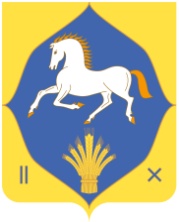 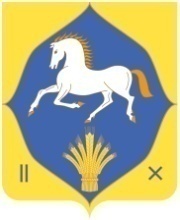 АДМИНИСТРАЦИЯ СЕЛЬСКОГО ПОСЕЛЕНИЯАККУЗЕВСКИЙ СЕЛЬСОВЕТ МУНИЦИПАЛЬНОГО РАЙОНАИЛИШЕВСКИЙ РАЙОНРЕСПУБЛИКА БАШКОРТОСТАН452281, с. Аккузевоул. Садовая 7Тел. (34762) 43-2-74АДМИНИСТРАЦИЯ СЕЛЬСКОГО ПОСЕЛЕНИЯАККУЗЕВСКИЙ СЕЛЬСОВЕТ МУНИЦИПАЛЬНОГО РАЙОНАИЛИШЕВСКИЙ РАЙОНРЕСПУБЛИКА БАШКОРТОСТАН452281, с. Аккузевоул. Садовая 7Тел. (34762) 43-2-74АДМИНИСТРАЦИЯ СЕЛЬСКОГО ПОСЕЛЕНИЯАККУЗЕВСКИЙ СЕЛЬСОВЕТ МУНИЦИПАЛЬНОГО РАЙОНАИЛИШЕВСКИЙ РАЙОНРЕСПУБЛИКА БАШКОРТОСТАН452281, с. Аккузевоул. Садовая 7Тел. (34762) 43-2-74АДМИНИСТРАЦИЯ СЕЛЬСКОГО ПОСЕЛЕНИЯАККУЗЕВСКИЙ СЕЛЬСОВЕТ МУНИЦИПАЛЬНОГО РАЙОНАИЛИШЕВСКИЙ РАЙОНРЕСПУБЛИКА БАШКОРТОСТАН452281, с. Аккузевоул. Садовая 7Тел. (34762) 43-2-74АДМИНИСТРАЦИЯ СЕЛЬСКОГО ПОСЕЛЕНИЯАККУЗЕВСКИЙ СЕЛЬСОВЕТ МУНИЦИПАЛЬНОГО РАЙОНАИЛИШЕВСКИЙ РАЙОНРЕСПУБЛИКА БАШКОРТОСТАН452281, с. Аккузевоул. Садовая 7Тел. (34762) 43-2-74АДМИНИСТРАЦИЯ СЕЛЬСКОГО ПОСЕЛЕНИЯАККУЗЕВСКИЙ СЕЛЬСОВЕТ МУНИЦИПАЛЬНОГО РАЙОНАИЛИШЕВСКИЙ РАЙОНРЕСПУБЛИКА БАШКОРТОСТАН452281, с. Аккузевоул. Садовая 7Тел. (34762) 43-2-74АДМИНИСТРАЦИЯ СЕЛЬСКОГО ПОСЕЛЕНИЯАККУЗЕВСКИЙ СЕЛЬСОВЕТ МУНИЦИПАЛЬНОГО РАЙОНАИЛИШЕВСКИЙ РАЙОНРЕСПУБЛИКА БАШКОРТОСТАН452281, с. Аккузевоул. Садовая 7Тел. (34762) 43-2-74             КАРАР                                ПОСТАНОВЛЕНИЕ             КАРАР                                ПОСТАНОВЛЕНИЕ             КАРАР                                ПОСТАНОВЛЕНИЕ             КАРАР                                ПОСТАНОВЛЕНИЕ             КАРАР                                ПОСТАНОВЛЕНИЕ             КАРАР                                ПОСТАНОВЛЕНИЕ             КАРАР                                ПОСТАНОВЛЕНИЕ             КАРАР                                ПОСТАНОВЛЕНИЕ             КАРАР                                ПОСТАНОВЛЕНИЕ             КАРАР                                ПОСТАНОВЛЕНИЕ             КАРАР                                ПОСТАНОВЛЕНИЕ             КАРАР                                ПОСТАНОВЛЕНИЕ             КАРАР                                ПОСТАНОВЛЕНИЕ             КАРАР                                ПОСТАНОВЛЕНИЕ             КАРАР                                ПОСТАНОВЛЕНИЕ             КАРАР                                ПОСТАНОВЛЕНИЕ«  12 »октябрь2018 й.№3535«12»октября2018 г.Наименование программыПрограмма	комплексного развития транспортной инфраструктуры сельского поселения Аккузевский сельсовет муниципального района Илишевский район Республики Башкортостан на 2019-2035 годы.снование для разработки программыПравовыми основаниями для разработки Программы комплексного развития являются:Градостроительный кодекс Российской Федерации;Федеральный закон от 06 октября 2003 года №131-ФЗ «Об общих принципах организации местного самоуправления в Российской Федерации»;Постановление Правительства РФ от 25 декабря 2015 года №1440 «Об утверждении требований к программам комплексного развития транспортной инфраструктуры поселений, городских округов»;Решение Совета сельского поселения Аккузевский сельсовет муниципального района Илишевский район Республики Башкортостан от  23.12.2015 года  № 3-4 «Об утверждении Генерального плана сельского поселения Аккузевский сельсовет муниципального района Илишевский район» с подготовкой инженерных изысканий (с созданием топографической основы).ЗаказчикпрограммыАдминистрация сельского поселения Аккузевский сельсовет муниципального района Илишевский район Республики Башкортостан.Разработчик программыМуниципальное унитарное предприятие«Илишевский отдел капитального строительства».Целипрограммыразвитие современной и эффективной транспортной инфраструктуры, обеспечивающей ускорение товародвижения и снижение транспортных издержек в экономике;повышение доступности услуг транспортного комплекса для населения;повышение комплексной безопасности 
и устойчивости транспортной системы.Задачи программыувеличение протяженности автомобильных дорог местного значения, соответствующих нормативным требованиям;повышение надежности и безопасности движения по автомобильным дорогам местного значения;обеспечение устойчивого функционирования автомобильных дорог местного значения;увеличение количества стоянок для автотранспорта, создание условий для парковок автомобилей в установленных местах, освобождение придомовых территорий, пешеходных зон от автомобилей.Целевые индикаторы и показателиобщая протяженность автомобильных дорог общего пользования местного значения;доля протяженности автомобильных дорог общего пользования местного значения с твердым покрытием;доля протяженности автомобильных дорог общего пользования местного значения с усовершенствованным покрытием;доля протяженности автомобильных дорог общего пользования местного значения, не отвечающих нормативным требованиям;наличие и протяженность искусственных сооружений на автомобильных дорогах общего пользования местного значения;основные сооружения и оборудование, повышающие безопасность дорожного движения на автомобильных дорогах общего пользования местного значения;объекты автогазозаправочной инфраструктуры;обслуживание автобусами и легковыми такси;Сроки и этапы реализации ПрограммыМероприятия программы охватывают период 2017 – 2034 годы. Мероприятия и целевые показатели (индикаторы) указываются с разбивкой по годам в течение первых 5 лет, а на последующий период без разбивки по годам.Объемы и источники финансового обеспечения программыИсточники финансирования:средства местного бюджета;средства республиканского бюджета;средства федерального бюджета;иные источники финансирования.Объемы и источники финансирования ежегодно уточняются при формировании бюджета муниципального образования на соответствующий год. Все суммы показаны в ценах соответствующего периода.Объемы и источники финансового обеспечения программыДля реализации поставленных целей и решения задач программы, достижения планируемых значений показателей и индикаторов предусмотрено выполнение следующих мероприятий: Мероприятия по содержанию автомобильных дорог общего пользования местного значения и искусственных сооружений на них, а также других объектов транспортной инфраструктуры.Реализация мероприятий позволит выполнять работы по содержанию	автомобильных	дорог и искусственных сооружений на	них в соответствии с нормативными требованиями.Мероприятия по ремонту и строительству автомобильных дорог общего пользования местного значения и искусственных сооружений на них.Реализация мероприятий позволит сохранить и увеличить протяженность участков автомобильных	 дорог общего пользования местного значения, на которых показатели их транспортно-эксплуатационного состояния соответствуют требованиям стандартов к эксплуатационным показателям автомобильных дорог.Мероприятия по капитальному ремонту автомобильных дорог общего пользования местного значения и искусственных сооружений на них.Реализация мероприятий позволит сохранить протяженность 	участков автомобильных дорог общего пользования местного значения, на которых показатели их транспортно-эксплуатационного      состояния      соответствуют категории дороги.Мероприятия по строительству и реконструкции автомобильных дорог общего пользования местного значения и искусственных сооружений на них.Реализация	мероприятий	позволит сохранить протяженность автомобильных дорог общего пользования местного значения, на которых уровень загрузки соответствует нормативному.Мероприятия по организации дорожного движения. Реализация мероприятий позволит повысить уровень качества 	и безопасности транспортного обслуживания населения.Мероприятия по ремонту и строительству пешеходных и велосипедных дорожек.Реализация мероприятий позволит повысить качество велосипедного и пешеходного передвижения населения.№НаименованиенаселенныхпунктовПерепись,2002 год(чел.)Численностьнаселения2016г.Изменения населения чел. / %Общееколичество семей1с.Аккузево543560+ 17 / + 3,13%2332Д.Шамметово434452+ 18 / + 4,15%1573д. Кипчаково178165+4 / + 2,00%764д. Князь-Елга6170+ 9 / + 14,75%385д. Калинино1923+4 / +21,05%12Итого:12571309+ 52 / + 14,32%516№Населенный пунктЧисленность населения 
(сущ.), чел.Численность населения (расчетный срок), чел.1с.Аккузево5676692Д.Шамметово4575143д. Кипчаково2072414д. Князь-Елга71835д. Калинино2526 Итого:13271533Возрастные группыИтого, чел.До 17 лет163Старше 55 лет женщин282Старше 60 лет мужчин15517-55 лет женщин30817-60 лет мужчин419Всего населения в сельском поселении1327Возрастные группыСовременное состояние (2014г.)Современное состояние (2014г.)Расчетный срок (2034г.)Расчетный срок (2034г.)чел.%чел.%Численность населения, всего1327100,01533100,0в том числе:Моложе трудоспособного возраста16312,28%18914,05В трудоспособном возрасте72754,79%75749,49Старше трудоспособного возраста43732,93%58736,46Категория населенияСовременное состояние (2016г.)Современное состояние (2016г.)Категория населениячел.%Численность населения, всего1327100,0Население в трудоспособном возрасте72754,79Работающие лица старше трудоспособного возраста13130% возрастной группы пенсионеровИтого трудовые ресурсы (экономически активное население)85864,66№№Распределение трудовых ресурсовсущ. на 2015-2016 гг.сущ. на 2015-2016 гг.№№Распределение трудовых ресурсовчел.%1234Всего населения сельского поселения13271Трудовые ресурсы8581001Занято в экономике41.1Градообразующая группа657,58В том числе:Промышленность-Лесное хозяйство10Строительство-Внешний транспорт и связь3Сельское хозяйство52Высшие и средне-специальные учебные заведения (педагогический и обслуживающий персонал)-1.2Обслуживающая группа8710,14В том числе:Торговля и общественное питание8Образование, дошкольные учреждения49Здравоохранение и социальное обеспечение, физкультура и спорт5Культура6Жилищно-коммунальное хозяйство-Финансовые учреждения-Бытовое обслуживание-Другие учреждения обслуживания поселкового значения192Трудовые ресурсы, не участвующие в общественном производстве543Учащиеся в возрасте 16 лет и старше обучающиеся с отрывом от производства22Трудоспособное население, занятое в личном подсобном хозяйстве252Трудоспособное население, занятое в домашнем хозяйстве2693Численность неработающих инвалидов труда в трудоспособном возрасте654Численность неработающих пенсионеров665Безработное население2804 АГ 96854118.12.2012Автомобильная дорога "Аккузево-Кипчаково"2993РБ, Илишевский р-н, Аккузевский с/с04 АГ 96895110.01.2013Автомобильная дорога "Аккузево-Шамметово"1000РБ, Илишевский р-н, Аккузево-Саиткулово№НаименованиеПротяженность, кмПлощадь, га1с. Аккузево4,6722,8032Д.Шамметово2,2221,3333Д.Кипчаково1,8001,0804Д.Князь-Елга1,1660,6995Д.Калинино0,5500,33Итого:10,416,245№ п/пКатегория автомобиляЕд.изм.Количество, всего1Грузовых автомобилейшт.52Легковых автомобилейшт.2373Автобусовшт.14Спец.автотранспорташт.15Мотоциклов и мотороллеровшт.42ИтогоИтогошт.286№Наименованиенаселенного пунктаКирпичныеКаменные, м2Деревянных жил. домов, м2Общая площадь,м2Процент износа, %1с.Аккузево44 / 4038,84197 / 8865,10241/ 12903,94402Д.Шамметово40 / 3364,5118 / 4869,2158 / 8233,7403д. Кипчаково21 / 1294,366 / 2606,787/ 3901404д. Князь-Елга10 / 791,337 /  1457,447/ 2248,7405д. Калинино1 / 26,518 / 747,1619/ 773,6640Итого:116 / 9515,44436 / 18545,56552 / 2806140№п/пНаименованиеучрежденийЕд. измер.Расчет пок-льна 1000 чел.РасчетныйпоказательРасчетныйпоказательПримечания№п/пНаименованиеучрежденийЕд. измер.Расчет пок-льна 1000 чел.сущ.1327 чел.расч.срок1533 чел.ПримечанияУчреждения образования и дошкольного воспитанияУчреждения образования и дошкольного воспитанияУчреждения образования и дошкольного воспитанияУчреждения образования и дошкольного воспитанияУчреждения образования и дошкольного воспитанияУчреждения образования и дошкольного воспитанияУчреждения образования и дошкольного воспитания1Общеобразовательные учрежденияучащихся90254478сущ., рек., нов.стр-во2Дошкольныеорганизациимест25-3550170сущ., рек., нов.стр-воУчреждения здравоохраненияУчреждения здравоохраненияУчреждения здравоохраненияУчреждения здравоохраненияУчреждения здравоохраненияУчреждения здравоохраненияУчреждения здравоохранения3Фельдшерско-акушерский пункт/СВАобъект1 на н.п.55/1сущ.,нов.стр-во4Аптечный пунктм2 торг.пл.14-78,2нов.стр-во5Выдвижной пунктмедицинской помощи1 авто-мобиль0,2-1проект.Учреждения культуры и искусстваУчреждения культуры и искусстваУчреждения культуры и искусстваУчреждения культуры и искусстваУчреждения культуры и искусстваУчреждения культуры и искусстваУчреждения культуры и искусства6Клубы сельскихпоселенийместдо 400(330)8001468сущ., рек., нов.стр-во7Библиотекатыс.ед. хран, чит. мест5 / 436,43 / нет инф.27,94 / 22сущ., рек., нов.стр-во8Помещения для культмассовой работым2 пл.пола60нет инф.335,3сущ., рек., нов.стр-воФизкультурно-спортивные сооруженияФизкультурно-спортивные сооруженияФизкультурно-спортивные сооруженияФизкультурно-спортивные сооруженияФизкультурно-спортивные сооруженияФизкультурно-спортивные сооруженияФизкультурно-спортивные сооружения9Плоскостные спортивные сооруженияга0,7 – 0,90,123,91 – 5,03сущ.,нов.стр-во10Спортивный залобщего пользованиям2 пл. пола80344,8447сущ.,нов.стр-воПредприятия торговли и общественного питанияПредприятия торговли и общественного питанияПредприятия торговли и общественного питанияПредприятия торговли и общественного питанияПредприятия торговли и общественного питанияПредприятия торговли и общественного питанияПредприятия торговли и общественного питания11Магазины товаров повседневного спроса, в т.ч.м2 торг.пл300390,01676,4сущ.,нов.стр-во- продовольственныем2 торг.пл100390,0558,8сущ.,нов.стр-во- непродовольственныем2 торг.пл200390,01117,6сущ.,нов.стр-во12Предприятия бытового и коммунального обслуживанияПредприятия бытового и коммунального обслуживанияПредприятия бытового и коммунального обслуживанияПредприятия бытового и коммунального обслуживанияПредприятия бытового и коммунального обслуживанияПредприятия бытового и коммунального обслуживанияПредприятия бытового и коммунального обслуживания13Предприятия бытового обслуживанияраб. мест4-22нов.стр-во14Кладбищега0,248,031,34сущ.15Пожарное депо1 пож.а/м0,4-       2нов.стр-воАдминистративно-деловые учрежденияАдминистративно-деловые учрежденияАдминистративно-деловые учрежденияАдминистративно-деловые учрежденияАдминистративно-деловые учрежденияАдминистративно-деловые учрежденияАдминистративно-деловые учреждения16Отделение связиобъект1 на 0,5–6,0 тыс. жит12сущ., нов.стр.№Наименование работ и затратЕдиница измеренияОбъем работСрок, гг.Общая стоимость, тыс. руб.№Наименование работ и затратЕдиница измеренияОбъем работСрок, гг.Общая стоимость, тыс. руб.1.Ремонт существующих асфальтированных дорог (ямочный ремонт)с. Аккузевокм0,7001 этап 2019-20222 800,02.Перекладка существующих гравийных дорог в асфальтированные дороги2.2.с. Аккузевокм1,9102 этап 2023-202619 100,03.Ремонт и гравирование дорог3.1.д. Шамметовокм0,5502 этап 2023-20261 200,04.Ежегодное нанесение дорожной разметки асфальтированных дорогшт (за 4 года)31 этап 2019-2022600,05.Ремонт  мостовшт31 этап 2019-202275 000,06.Разработка «Проекта организации дорожного движения»шт11 этап 2019-2022250,07.Разработка «Комплексной схемы организации дорожного движения»шт11 этап 2019-2022250,08.Ежегодное нанесение дорожной разметки асфальтированных дорогшт (за 4 года)32 этап 2023-2026600,09.Установка дорожных знаков в существующих районахшт(комплект)63 этап 2027-2030150,010.Ежегодное нанесение дорожной разметки асфальтированных дорогшт (за 4 года)33 этап 2027-2030400,011.Строительство новых асфальтированных дорог в планируемых районахкм1,13 этап 2027-203011 000,012.Ежегодное нанесение дорожной разметки асфальтированных дорогшт (за 4 года)34 этап 2031-2035400,013.Покупка и строительство светофоровшт24 этап 2031-20352 000,014.Установка дорожных знаков в планируемых районахшт(комплект)64 этап 2031-2035250,015.Разработка новой «Программы комплексного развития транспортной инфраструктуры»шт14 этап 2031-2035250,0ИтогоИтогоИтогоИтого135 850,0№Наименование программыСроки реализацииПланируемый объем финансирования, руб.Ответственный за реализацию мероприятияУстановка дорожных знаков улично-дорожной сети, нанесение дорожной разметки в соответствии с утвержденным проектом организации дорожного движения:-установка дорожных знаков и возле школы  по ул.Школьная  с.Аккузево до 20352019-2020в соответствии с контрактной документациейАдминистрациясельского поселения Аккузевский сельсоветмуниципального района Илишевский район РБПроведение паспортизации и инвентаризации автомобильных дорог, регистрация земельных участков, занятых дорогами общего пользования местного значения.2019-2023в соответствии с контрактной документациейАдминистрациясельского поселения Аккузевский сельсоветмуниципального района Илишевский район РБ3.4.Ремонт автомобильных дорог*- устранение неровности проезжей части дорог(грейдерование) во всех улицах:с.Аккузево, д.Шамметово,д.Калинино,д.Князь-Елга,д.Кипчаково- очистка дорог от  снега на территории: с.Аккузево, д.Шамметово,д.Калинино,д.Князь-Елга,д.Кипчаково-исправление просадок и выравнивание дорожного покрытия с добавлением  карьерного материала:с. Аккузево: ул.Речнаяд.Шамметово-исправление просадок и выравнивание  дорожного покрытия с добавлением  карьерного материалас.Аккузево, ул.Южнаяд.Шамметово.ул.центральная,д.Кипчаково,ул.Русскаяд. Калинино, ул.Мира2019-2035ежегодноежегодноежегодноежегодноежегодноежегодно ежегоднов соответствии с контрактной документацией в соответствии с контрактной документацией в соответствии с контрактной документациейв соответствии с контрактной документацией в соответствии с контрактной документацией в соответствии с контрактной документацией в соответствии с контрактной документацией в соответствии с контрактной документацией Администрациясельского поселения Аккузевский сельсоветмуниципального района Илишевский район РБАдминистрациясельского поселения Аккузевский сельсоветмуниципального района Илишевский район РБ